В связи с кадровыми перестановками  п о с т а н о в л я ю:   Внести изменения в постановление  и.о. главы от 25.01.2019 № 01-03-46/9 «Об утверждении порядка определения мест (площадок) накопления твердых коммунальных отходов и ведения их реестра на территории сельских населенных пунктов и межселенной территории муниципального образования «Ленский район» РС (Я)».1.1. Изложить в новой редакции Приложение 2 «Состав постоянно действующей комиссии по определению мест (площадок) накопления твердых коммунальных отходов на территории сельских населенных пунктов и межселенной территории муниципального образования «Ленский район» согласно приложению к настоящему постановлению.2. Главному специалисту управления делами (Иванская Е.С.) опубликовать настоящее постановление в средствах массовой информации и обеспечить размещение на официальном сайте администрации муниципального образования «Ленский район».3. Настоящее постановление вступает в силу с момента опубликования.       4. Контроль исполнения настоящего постановления оставляю за собой.И.о. главы                                                                               А.В. Черепанов                                            Приложение                                                                       к постановлению и.о. главы                                                                    от «____»________2022 г.                                                      № _____________ Состав постоянно действующей комиссии по определению мест (площадок) накопления твердых коммунальных отходов на территории муниципального образования «Ленский район»Муниципальное образование«ЛЕНСКИЙ РАЙОН»Республики Саха(Якутия)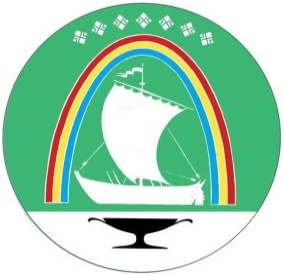 Саха Өрөспүүбүлүкэтин «ЛЕНСКЭЙ ОРОЙУОН» муниципальнайтэриллиитэПОСТАНОВЛЕНИЕ                  УУРААХг. Ленск                      Ленскэй кот «11» __ноября___ 2022 года                            № _01-03-727/2____от «11» __ноября___ 2022 года                            № _01-03-727/2____О внесении изменений в постановление от 25.01.2019 № 01-03-46/9Председатель  комиссии Первый заместитель главы муниципального образования «Ленский район» РС (Я) или лицо его замещающееЗаместитель председателя  комиссииНачальник  управления производственного развития муниципального образования «Ленский район» РС (Я) или лицо его замещающееСекретарь комиссииГлавный специалист по охране окружающей среды (эколог) МКУ «Комитет имущественных отношений муниципального образования «Ленский район» РС (Я)» или лицо его замещающееЧлены комиссииНачальник отдела земельных отношений МКУ «КИО МО «Ленский район» РС (Я)» или лицо его замещающееЧлены комиссииНачальник отдела архитектуры и градостроительства муниципального образования «Ленский район» РС (Я) или лицо его замещающееЧлены комиссииГлавный специалист управления производственного развития муниципального образования «Ленский район» РС (Я) или лицо его замещающееЧлены комиссииВедущий специалист МКУ «Комитет имущественных отношений муниципального образования «Ленский район» РС (Я)»Члены комиссииГлавы муниципальных образований МО «Ленский район» РС (Я) или лица их замещающие